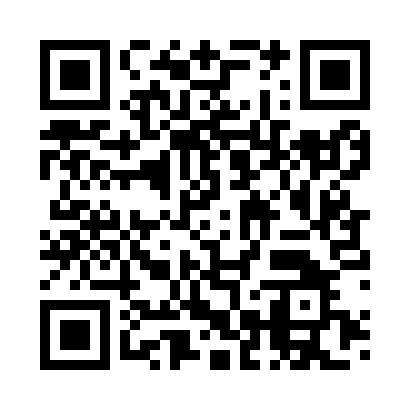 Prayer times for Zugoly, HungaryMon 1 Jul 2024 - Wed 31 Jul 2024High Latitude Method: Midnight RulePrayer Calculation Method: Muslim World LeagueAsar Calculation Method: HanafiPrayer times provided by https://www.salahtimes.comDateDayFajrSunriseDhuhrAsrMaghribIsha1Mon2:094:5112:426:078:3311:002Tue2:104:5112:426:078:3310:593Wed2:114:5212:436:078:3310:584Thu2:134:5312:436:068:3310:575Fri2:144:5312:436:068:3210:566Sat2:164:5412:436:068:3210:557Sun2:184:5512:436:068:3110:548Mon2:204:5612:436:068:3110:539Tue2:214:5612:446:068:3010:5110Wed2:234:5712:446:058:3010:5011Thu2:254:5812:446:058:2910:4912Fri2:274:5912:446:058:2810:4713Sat2:295:0012:446:058:2810:4514Sun2:315:0112:446:048:2710:4415Mon2:335:0212:446:048:2610:4216Tue2:355:0312:446:038:2510:4017Wed2:375:0412:446:038:2510:3918Thu2:395:0512:456:038:2410:3719Fri2:415:0612:456:028:2310:3520Sat2:445:0712:456:028:2210:3321Sun2:465:0812:456:018:2110:3122Mon2:485:0912:456:018:2010:2923Tue2:505:1012:456:008:1910:2724Wed2:525:1112:455:598:1810:2525Thu2:545:1212:455:598:1710:2326Fri2:575:1312:455:588:1510:2127Sat2:595:1512:455:578:1410:1928Sun3:015:1612:455:578:1310:1729Mon3:035:1712:455:568:1210:1530Tue3:055:1812:455:558:1110:1331Wed3:085:1912:455:548:0910:11